DIAGNOSTICO EDUCACIÓN FÍSICA 2º MEDIOOBJETIVO:OA3: Diseñar, evaluar y aplicar un plan de entrenamiento personal para alcanzar una condición física saludable, desarrollando la resistencia cardiovascular, la fuerza muscular, la velocidad y la flexibilidadMEDIDAS ANTROPOMETRICAS Y CALCULO DE IMCIMC : PESO (kg)		IMC= ___________		IMC= ___________          TALLA2 (m)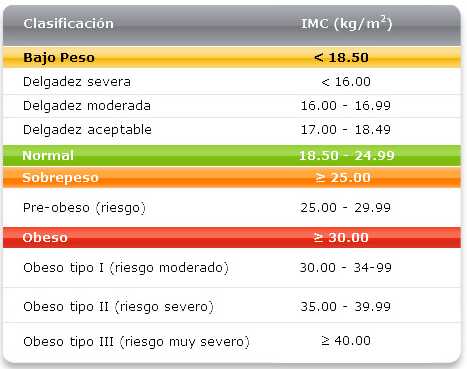 Logrado (L)		: de 29 a 50 puntos   /  de 32 a 55No Logrado (NL)	: de 0 a 28 puntos    /  de 0 a 31NOMBRE:CURSO:FECHAPESOTALLACLASIFICACIÓNEJEOBJETIVOINDICADORPTJE TOTALPTJE REALITEM IIVIDA SALUDABLECondición físicaEl alumno es capaz de realizar abdominales (D=50; V=55) de manera continua, controlada y rítmica durante 1’. La prueba finaliza cuando el estudiante no logra completar el ciclo de subir y bajar apoyando la cabeza y omóplato en la colchoneta.50/55TOTAL50/55